     Załącznik 5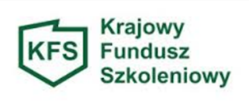 INFORMACJA O STUDIACH PODYPLOMOWYCH W RAMACH KFSNazwa organizatora studiów podyplomowych:…………………………………………………………………….Siedziba organizatora studiów podyplomowych: ……………………………………...………………………...……………………………………………………………………………………………………………………………..………………Miejsce przeprowadzenia zajęć:……………………………………………………………….……………….............Nr telefonu: ……………………...……   Nr fax: …………………. Adres e-mail: …………..……………..……..…NIP: …………………………….…………………………….. REGON: ……………………...........………………………….Rodzaj prowadzonej działalności wg PKD/2007/:……………………………………………..…..……………...Kierunek studiów podyplomowych: ……………………………..……………………………………………..………Termin rozpoczęcia studiów: ……………………………………………….………………………………………........Przewidywany termin zakończenia studiów: ………………………… liczba godzin ……………………….Liczba semestrów studiów podyplomowych…………………………………………….……………………….....Całkowity koszt studiów: …………………. słownie złotych: ……………..……………………………………..…...…Płatne jednorazowo (kwota)……………………………………………………………........... Planowany termin płatności (dzień-miesiąc-rok) …………………………………………….…………..Płatne w ratach:I rata…………………..…………….  Planowany termin płatności …….………………………………………….		(kwota)					                        (dzień-miesiąc-rok)II rata…………………………….….…Planowany termin płatności …………………………………….…………		(kwota)					                (dzień-miesiąc-rok)Uzasadnienie wyboru realizatora usługi kształcenia ustawicznego …………………......................…………………………………………………………………………………………………………………………………..………………………………………………………………………………………………………………………………………..………………Posiadane przez realizatora studiów podyplomowych certyfikaty jakości oferowanych usług kształcenia ustawicznego …………………………………………………………………………….……………….........……………………………………………………………………………………………………………………………………..………Ceny podobnych usług realizacji studiów podyplomowych na rynku  - obowiązkowo do wniosku należy dołączyć dwie konkurencyjne oferty……………………..………………………………….……………………………………………………………………………………………………………………………..………………  ……………………………………			……………………………………………………………………….…….            data, miejscowość  				  (podpis i pieczęć wnioskodawcy lub osoby	upoważnionej  								       do reprezentowania wnioskodawcy)